Wieww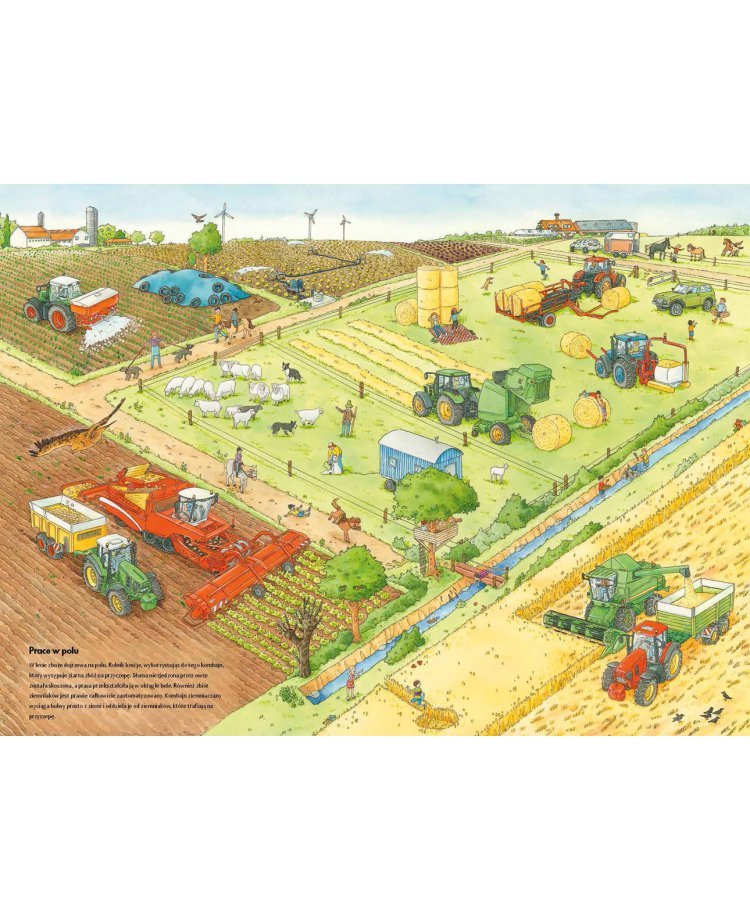 